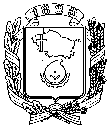 АДМИНИСТРАЦИЯ ГОРОДА НЕВИННОМЫССКАСТАВРОПОЛЬСКОГО КРАЯПОСТАНОВЛЕНИЕ05.02.2021                                  г. Невинномысск                                        № 156О внесении изменения в состав межведомственной комиссии по профилактике правонарушений на территории города Невинномысска, утвержденный постановлением администрации города Невинномысска от 03 апреля 2013 г. № 991В связи с кадровыми изменениями, постановляю:Внести изменение в состав межведомственной комиссии по профилактике правонарушений на территории города Невинномысска, утвержденный постановлением администрации города Невинномысска         от 03 апреля 2013 г. № 991 «О межведомственной комиссии по профилактике правонарушений на территории города Невинномысска», изложив его в редакции согласно приложению к настоящему постановлению.Глава города НевинномысскаСтавропольского края                                                                    М.А. МиненковПриложениек постановлению администрации города Невинномысскаот 05.02.2021 № 156СОСТАВмежведомственной комиссии по профилактике правонарушений на территории города НевинномысскаПервый заместитель главыадминистрации города Невинномысска                                          В.Э. СоколюкКолюбаев Евгений Николаевичзаместитель главы администрации города Невинномысска, председатель комиссииТуманьянц Виктор Викторовичзаместитель начальника полиции по охране общественного порядка отдела МВД России по городу Невинномысску, заместитель председателя комиссии (по согласованию)Писарева Наталья Александровнаглавный специалист отдела общественной безопасности администрации города Невинномысска, секретарь комиссииЧлены комиссии:Азнауров Сократ Николаевичдепутат Думы города Невинномысска, председатель постоянной комиссии Думы города Невинномысска по общественной безопасности (по согласованию)Баракаева Марина Мустафаевнаглавный специалист отдела общего и дополнительного образования управления образования администрации города НевинномысскаВладычкина Кристина Юрьевнаглавный специалист правового управления администрации города НевинномысскаГлущенко Денис Николаевичглавный специалист отдела по торговле и бытовому обслуживанию администрации города Невинномысска Евдоченко Екатерина Сергеевнапредседатель комитета по молодежной политике, физической культуре и спорту администрации города НевинномысскаКистирев Алексей Юрьевичначальник филиала по городу Невинномысску федерального казенного учреждения уголовно - исполнительной инспекции Управления Федеральной службы исполнения наказаний России по Ставропольскому краю (по согласованию)Кузнецова Людмила Анатольевнаначальник отдела по обеспечению деятельности комиссии по делам несовершеннолетних и защите их прав администрации города НевинномысскаСаламаха Олег Кузьмичзаместитель начальника линейного отдела полиции на станции Невинномысская (по согласованию)Сверкунова Ольга Александровнауполномоченный при главе города Невинномысска по правам ребенка на общественных началах (по согласованию)Старченко Николай Николаевичпредседатель комитета по культуре администрации города НевинномысскаТокарь Алексей Алексеевичначальник Невинномысского городского отдела судебных приставов Управления Федеральной службы судебных приставов России по Ставропольскому краю (по согласованию)Туманова Наталья Викторовнаначальник отдела опеки и попечительства  комитета по труду и социальной поддержке населения администрации города НевинномысскаШеховцов Александр Юрьевичначальник отдела общественной безопасности администрации города Невинномысска 